Axiom Upgrade NotesAxiom released an upgrade that mainly involves a new logo and branding and some rearrangements of menu items in the web client only.  The excel client will have the same look and functionality.See below for the 2 changes that will affect most end-users.  Please reach out to Cara Greene at cogreene@ua.edu if you have any other questions concerning the upgrade.New version of Axiom web header: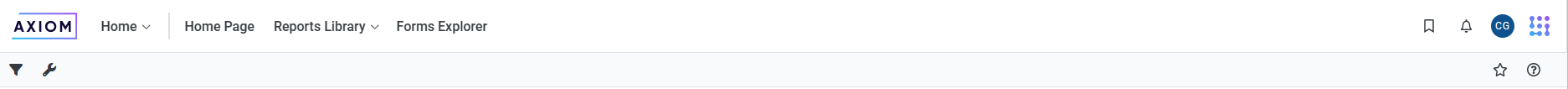 Change #1:  Reports Library moved.Old triple-bar(“hamburger button”) used to access the reports library: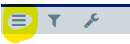 New Reports Library drop-down menu: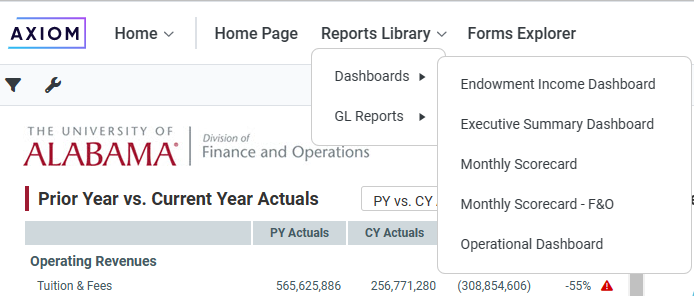 Change #2: Launch Excel Client movedOld Rocket icon used to launch the Excel client: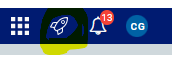 New method for launching Excel client.  Click the 9-dot(”waffle-icon”) to see the option to launch the excel client.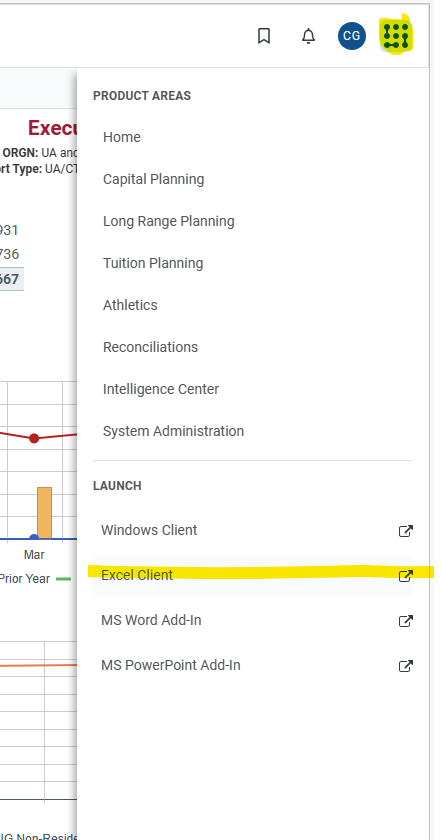 